ОТЧЁТо работе кабинета «АНТИНАРКО» и  о проведенных внеклассных мероприятиях по профилактике употребления табачных изделий, алкогольных напитков, наркотических веществ в ГБПОУ КК «КТЭК»  за ноябрь 2017-18 учебного года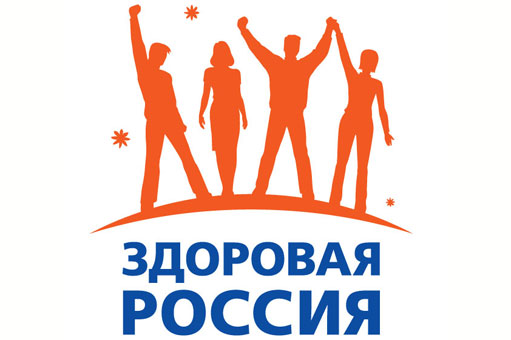 Профилактика употребления табака, алкогольных напитков, наркотических веществ обучающимися ГБПОУ КК «КТЭК» осуществляется на основе:Комплексной программы по профилактике правонарушений и употребления подростками алкоголя, психоактивных и наркотических веществ на 2017-18 учебный годПлана работы кабинета «АНТИНАРКО» на ноябрь 2017-18 учебный годПлана работы ЦМК «Воспитание» на ноябрь 2017-18 учебный годПлана воспитательной работы в учебной группе7 ноября 2017г.Проведение лекции «Вся правда о наркотиках» с участием специалистов общественного движения «Кубань без наркотиков» Липатовым М.Ю, Муренко С.А. на территории ул. Стасова, 177. В мероприятии приняли участие обучающиеся группы 17.18 и обучающиеся «группы риска».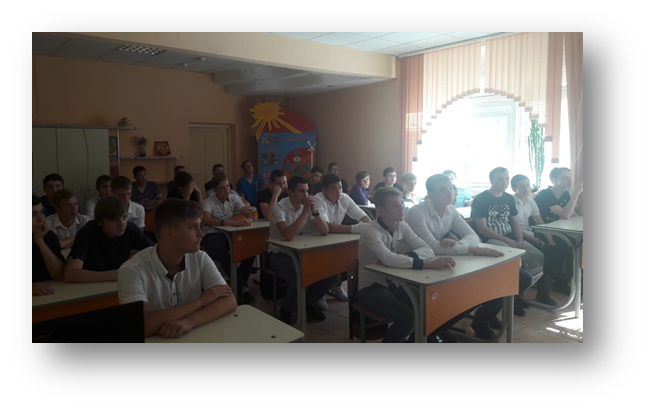 10 ноября 2017г.Информационный обзор с презентацией «Скажи наркотикам нет!».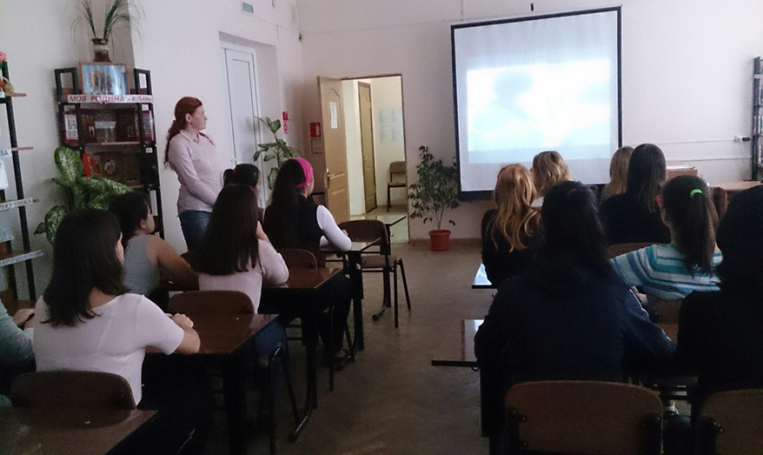 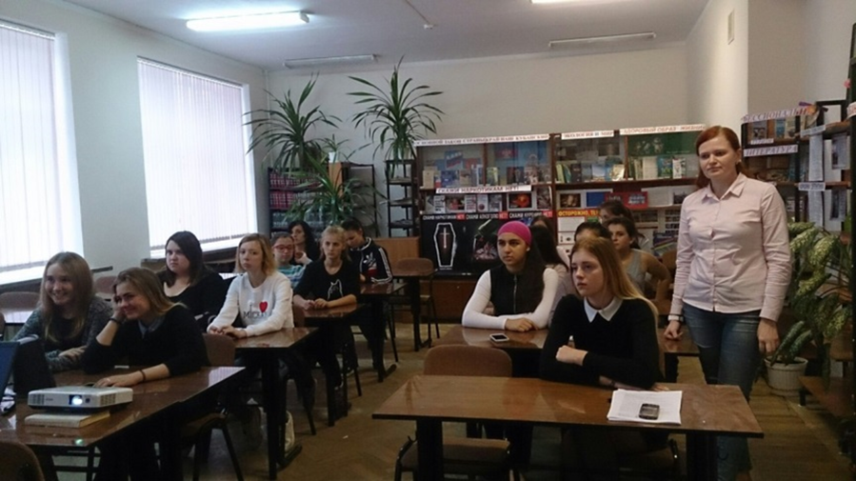 13 ноября 2017г.Проведение лекции «Вся правда о наркотиках» с участием специалистов общественного движения «Кубань без наркотиков» Липатовым М.Ю, Муренко С.А. на территории ул. Ленина, 46. В мероприятии приняли участие обучающиеся группы 125Т и обучающиеся «группы риска».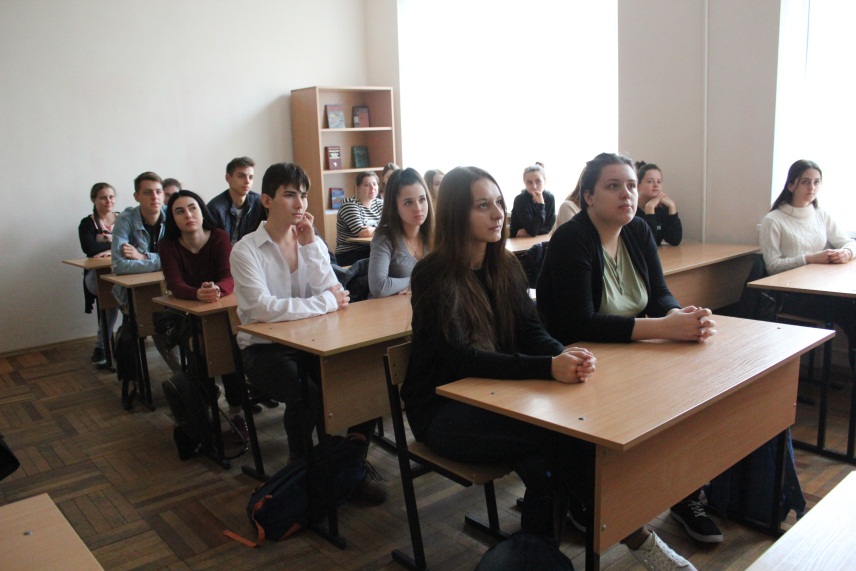 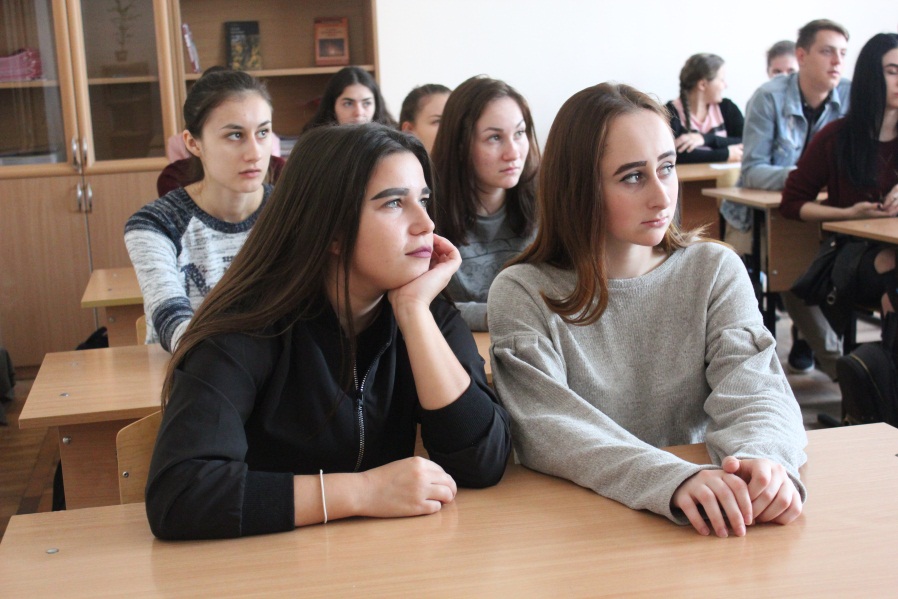 13 ноября 2017г.Проведение кинолектория «Не попадись в капкан» Бабенко О.В., специалистом по социальной работе ГБУЗ НД МЗ КК.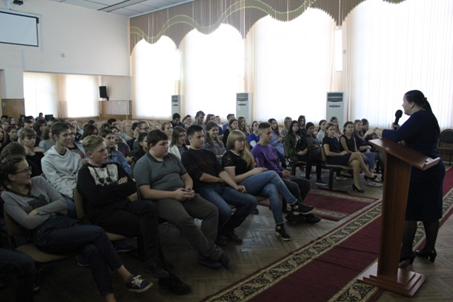 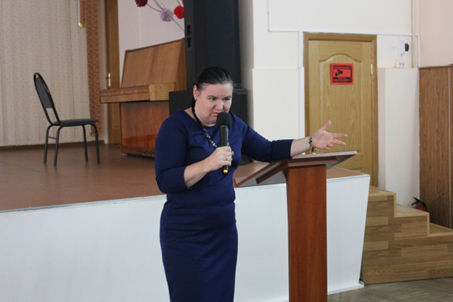 17 ноября 207г.Квест, подготовленный студенческим советом «Не будем зависеть от зависимости».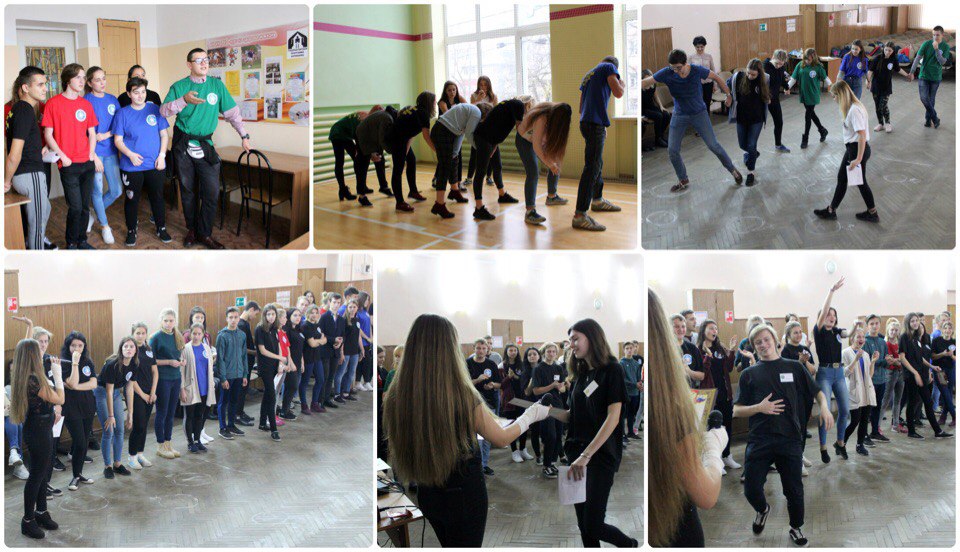 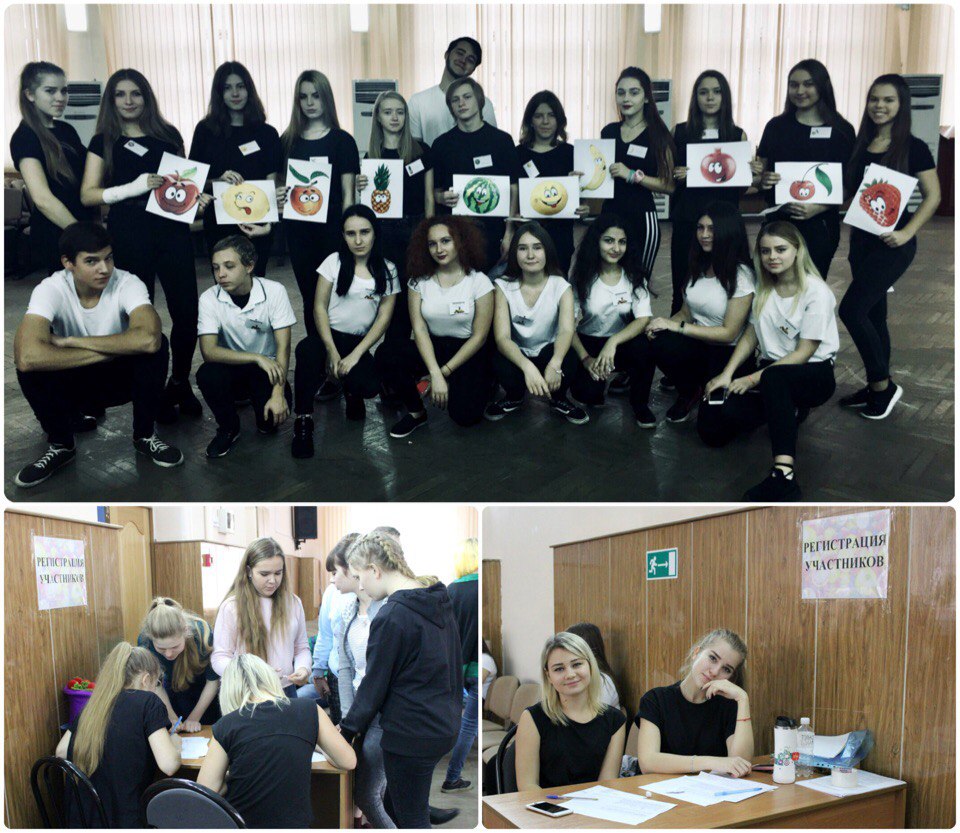 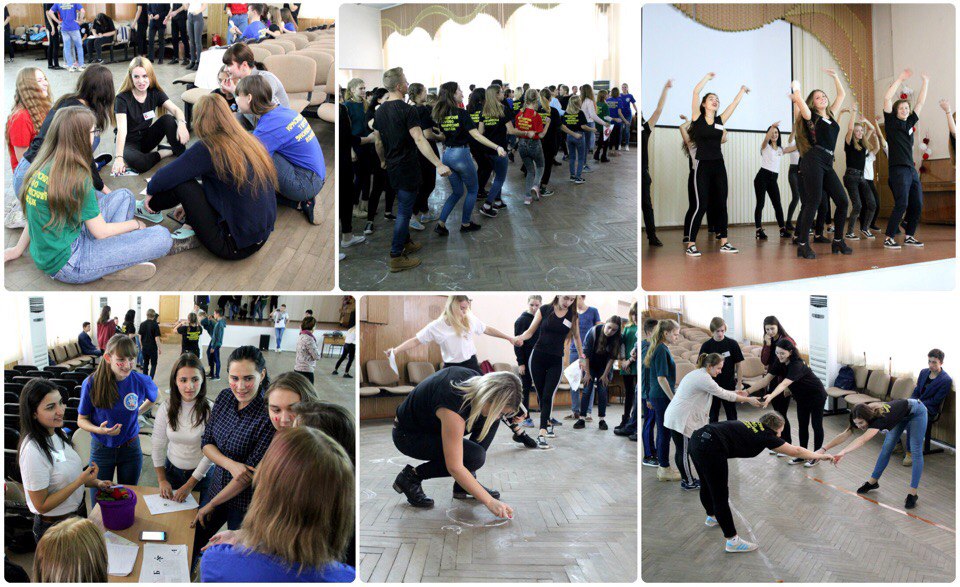 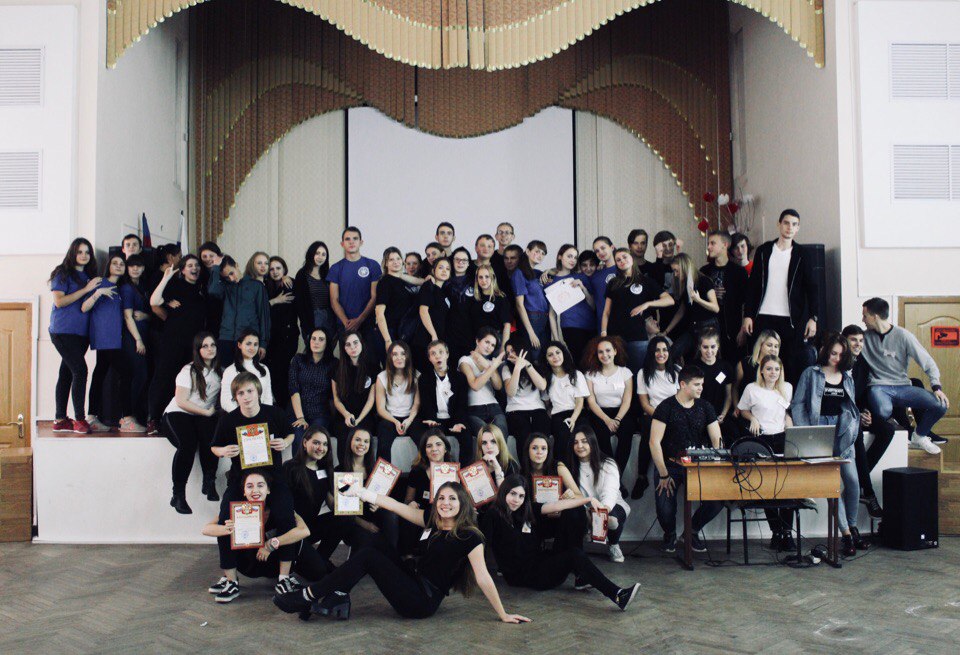 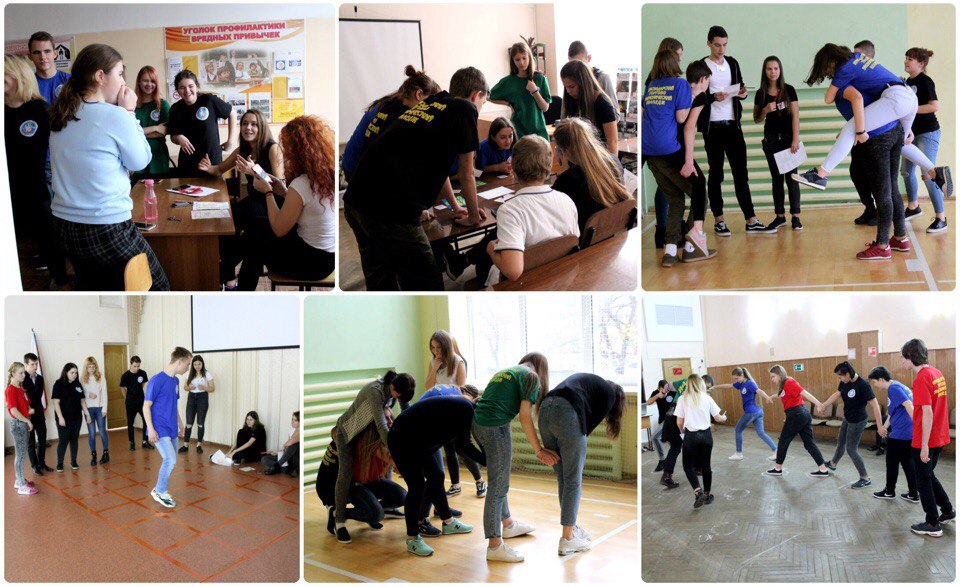 20 ноября 2017г.Проведение лекции «Вся правда о наркотиках» с участием специалистов общественного движения «Кубань без наркотиков» Липатовым М.Ю, Муренко С.А. на территории ул. Бабушкина, ул. 307. В мероприятии приняли участие обучающиеся группы 154О и обучающиеся «группы риска».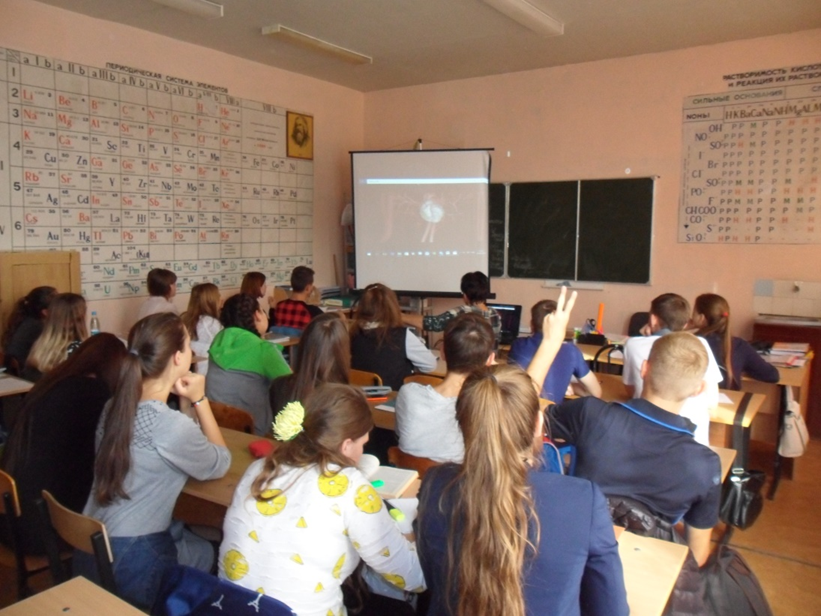 С 28 ноября по 4 декабря 2017г.На всех территориях колледжа, в целях профилактики наркомании, алкоголизма и табакокурения среди обучающихся колледжа, дисциплинарным сектором студенческого совета были проведены классные часы «Мы выбираем жизнь». 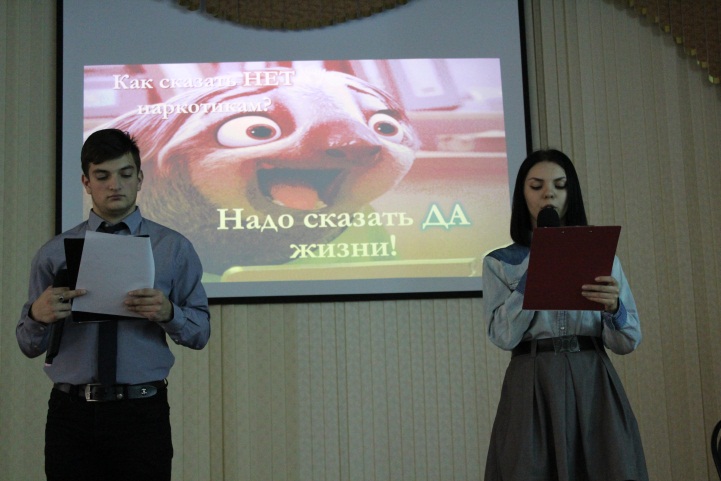 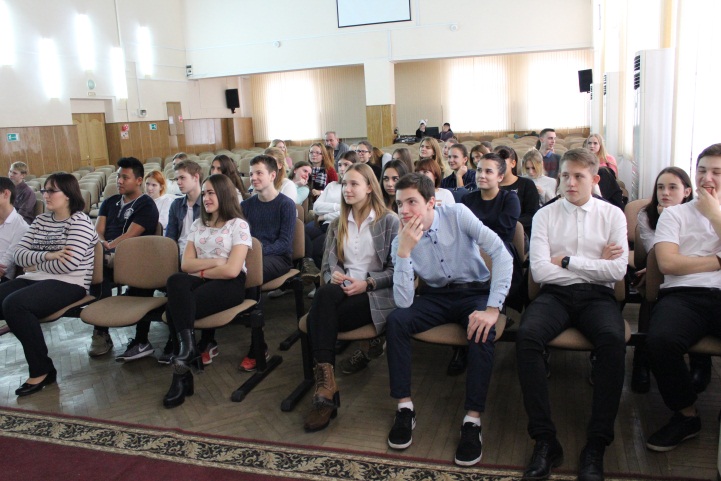 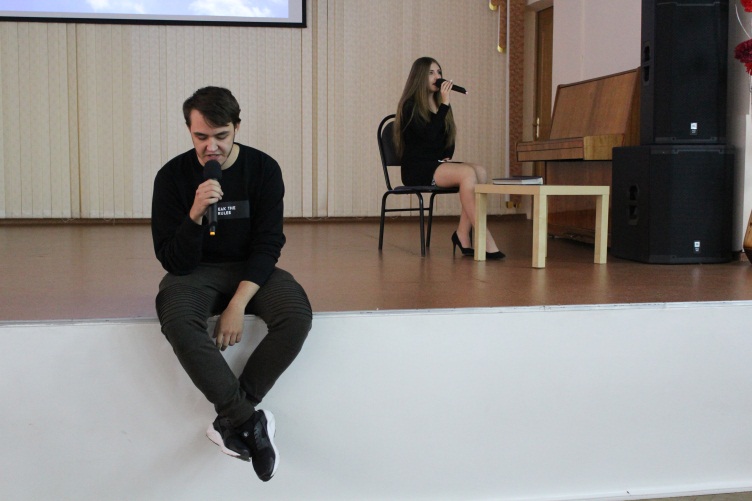 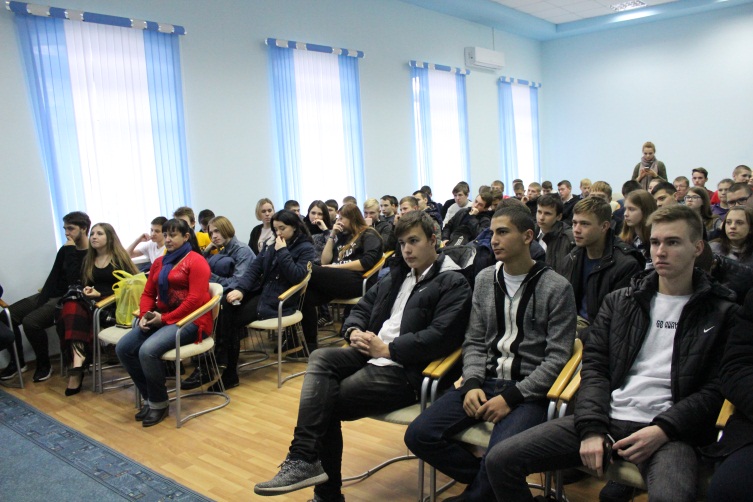 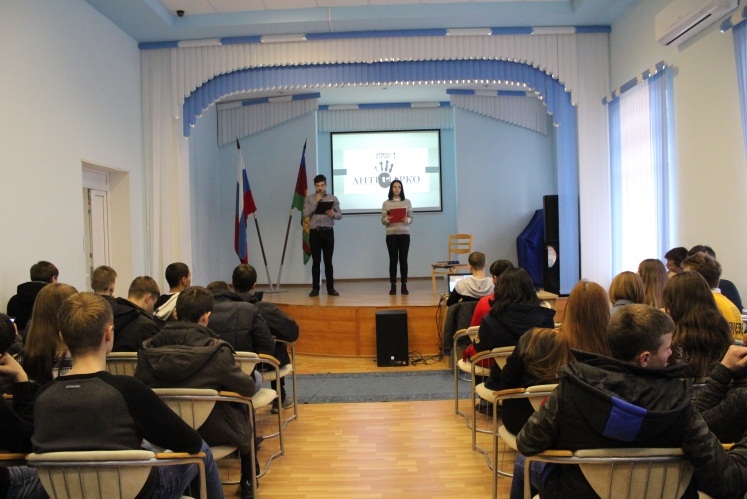 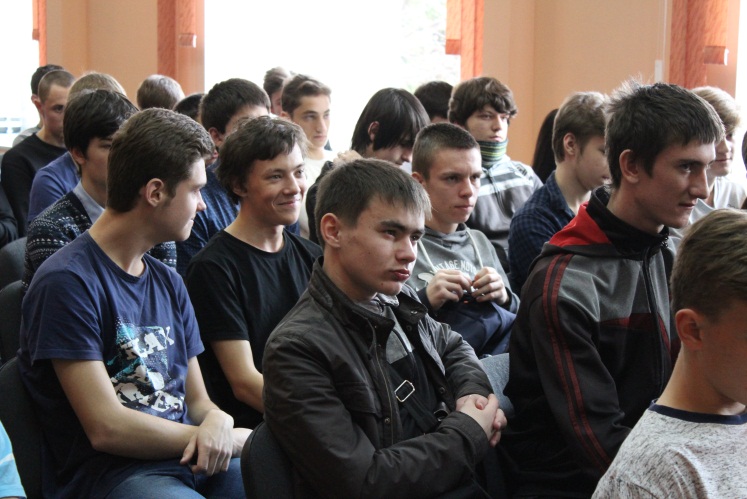 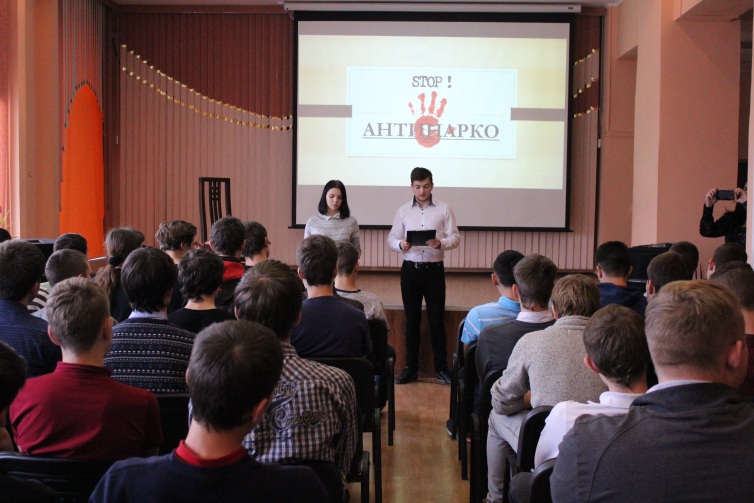 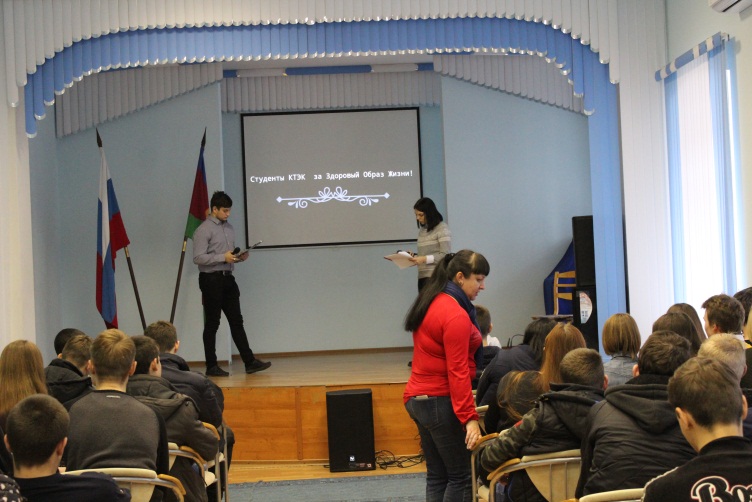 28 ноября 2017г.Проведение лекции «Вся правда о наркотиках» с участием специалистов общественного движения «Кубань без наркотиков» Липатовым М.Ю, Муренко С.А. на территории ул. Дмитриевская дамба, 3. В мероприятии приняли участие обучающиеся группы 17.13 и обучающиеся «группы риска».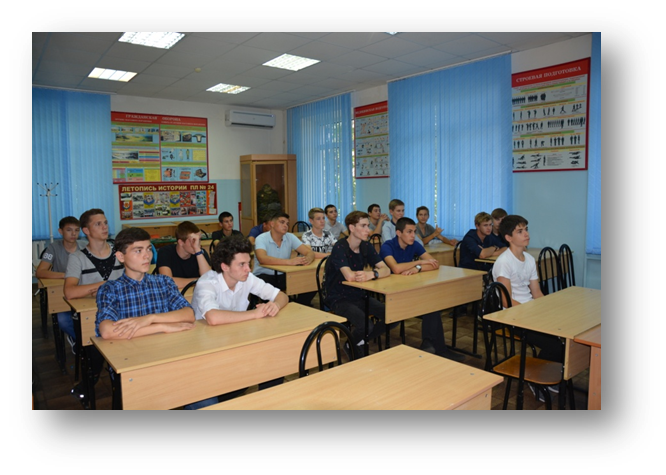 30 ноября 2017г.Мероприятие «Мы выбираем жизнь» для групп 17.08, 17.14, 17.16, 17.17. 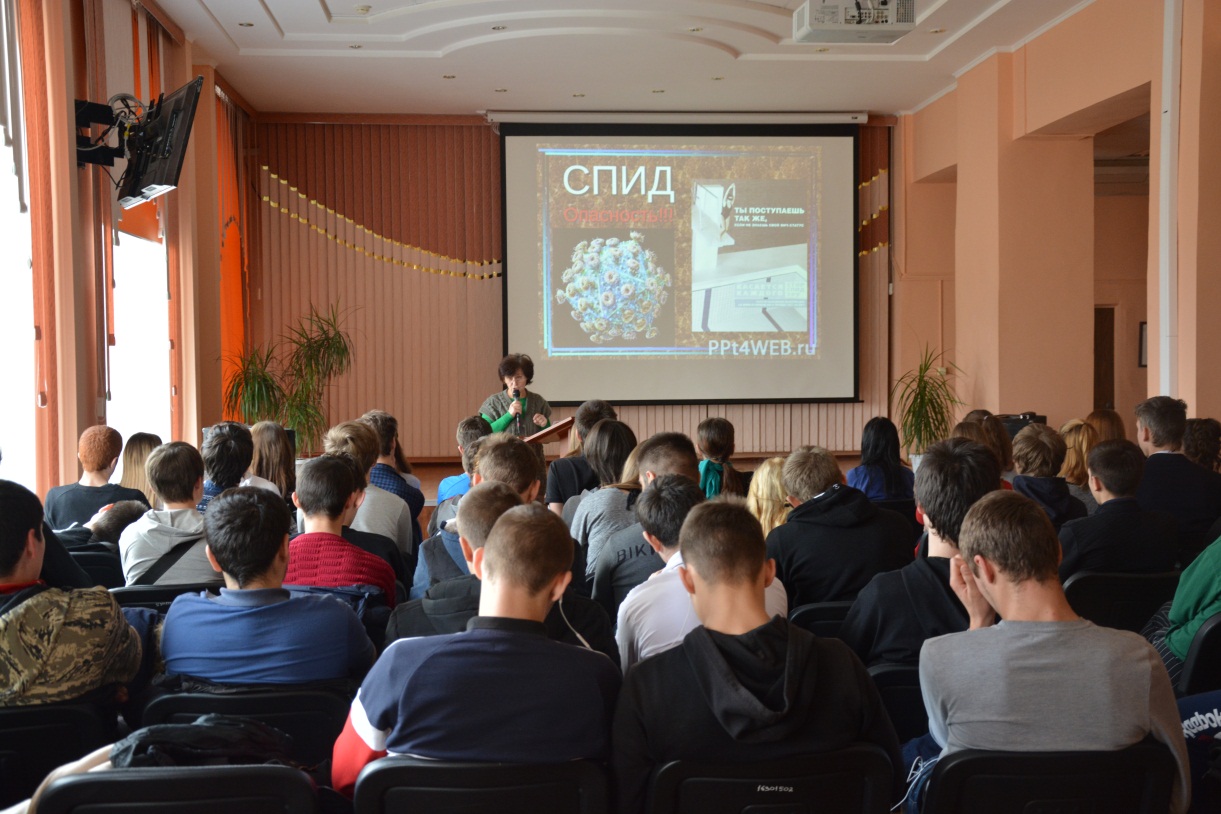 30 ноября 2017г.Всероссийский открытый урок «День единых действий по информированию детей и молодежи против ВИЧ/СПИДа «ЗНАНИЕ-ОТВЕТСТВЕННОСТЬ-ЗДОРОВЬЕ».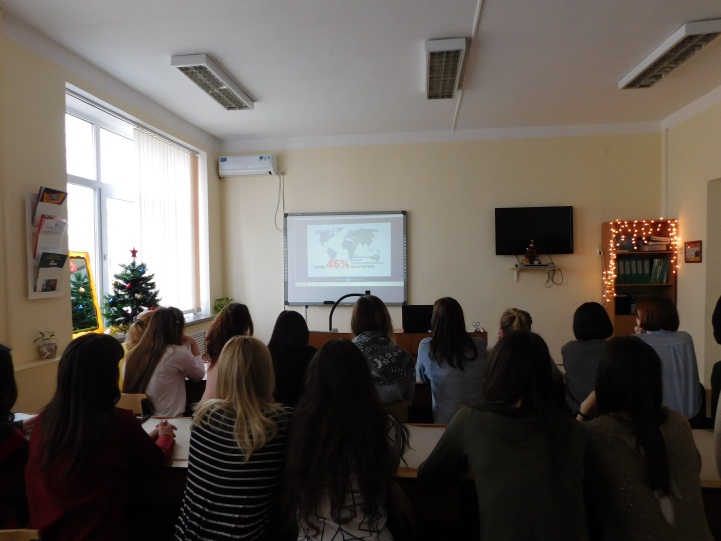 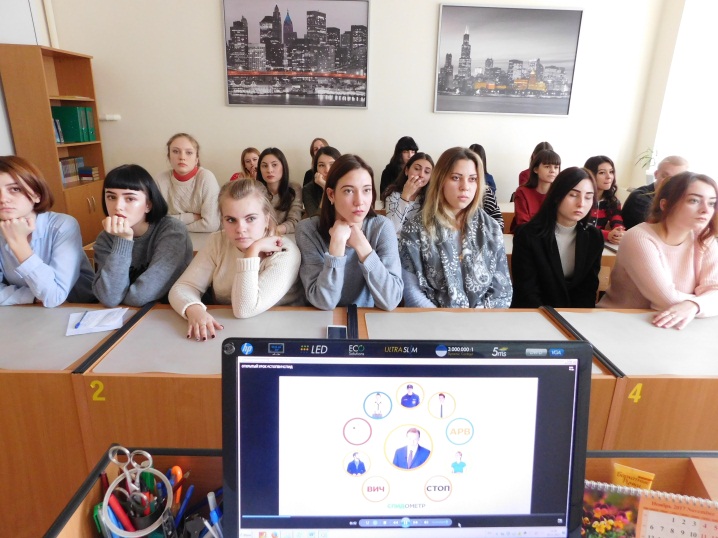 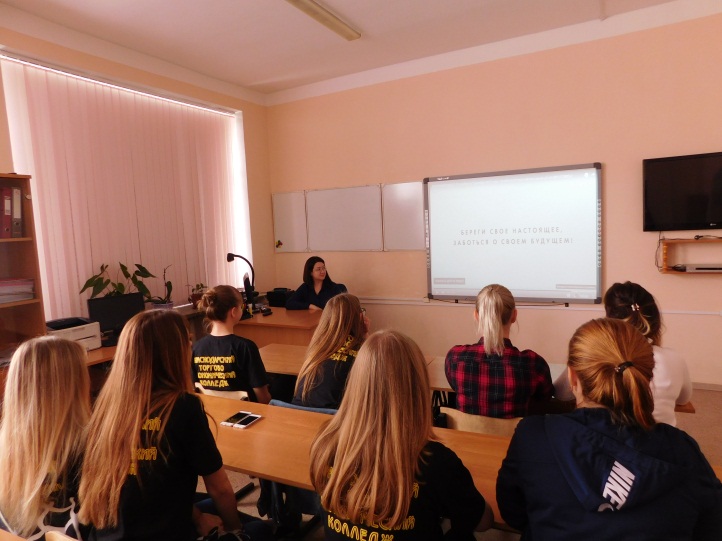 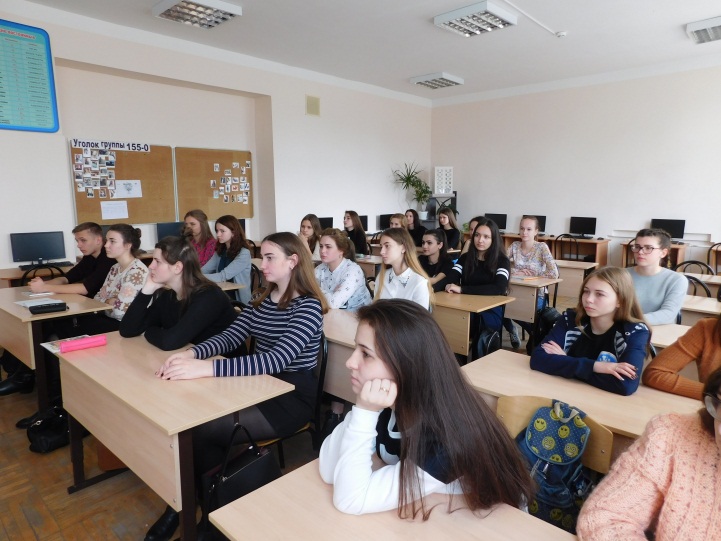 